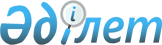 Об определении видов общественных работ для лиц, осужденных к отбыванию наказания в виде привлечения к общественным работам
					
			Утративший силу
			
			
		
					Постановление Уланского районного акимата Восточно-Казахстанской области от 05 марта 2014 года N 433. Зарегистрировано Департаментом юстиции Восточно-Казахстанской области 07 апреля 2014 года N 3219. Утратило силу - постановлением Уланского районного акимата Восточно-Казахстанской области от 02 декабря 2014 года N 900. Утратило силу - постановлением Уланского районного акимата Восточно-Казахстанской области от 02 декабря 2014 года N 900       Сноска. Утратило силу - постановлением Уланского районного акимата Восточно-Казахстанской области от 02.12.2014 N 900.

      Примечание РЦПИ.

      В тексте документа сохранена пунктуация и орфография оригинала.

      В соответствии со статьей 42 Уголовного кодекса Республики Казахстан от 16 июля 1997 года № 167, пунктом 1 статьи 30 Уголовно-исполнительного кодекса Республики Казахстан от 13 декабря 1997 года, акимат Уланского района ПОСТАНОВЛЯЕТ:

      1. Определить виды общественных работ для лиц, осужденных к отбыванию наказания в виде привлечения к общественным работам в Уланском районе, согласно приложению.
      2. Контроль за исполнением данного постановления возложить на заместителя акима района Қажанова Д.З. 
      3. Настоящее постановление вводится в действие по истечении десяти календарных дней после дня его первого официального опубликования.


 Виды общественных работ для лиц, осужденных к отбыванию наказания в виде привлечения к общественным работам      1.  Очистка территории от наледи.
      2.  Очистка территории от снега.
      3.  Очистка территории от мусора.
      4.  Очистка территории от бытовых отходов.
      5.  Очистка территории от сорняка.
      6.  Обрезка порослей.
      7.  Обрезка деревьев.
      8.  Побелка деревьев.
      9.  Посадка деревьев.
      10.  Разбивка цветочных клумб.
      11.  Перекопка газонов вручную.
      12.  Скашивание травы.
      13.  Побелка зданий.
      14.  Покраска зданий.



					© 2012. РГП на ПХВ «Институт законодательства и правовой информации Республики Казахстан» Министерства юстиции Республики Казахстан
				
      Аким Уланского района 

А. Садыков
Приложение к постановлению 
акимата Уланского района № 433
от " 5 " марта 2014 года 
      Руководитель аппарата 

      акима Уланского района 

Н. Абдыкаримов
